ENGLISH, (7th grade)ACTIVIDAD DE CIERRE GUÍAS 2 Y 3“EXIT BANNER”NAME :……………………………………………………………………………………………………..…………..      CLASS: ……………….…………………….    DATE: ……………….…………………….INSTRUCCIONES GENERALES1. Realiza la rúbrica de autoevaluación de los aprendizajes logrados. Por cada uno de los aspectos evaluados debes identificar el nivel de logro alcanzado por ti y señalar el puntaje de ese aspecto en el cuadro de resumen que está en la parte de debajo de la rúbrica.2. Cuenta los puntos logrados por cada aspecto evaluado. Luego suma el total de puntaje obtenido e identifica, según la tabla entregada al final de la rúbrica, en qué nivel de logro te encuentras. Encierra tu nivel de logro o resáltalo con algún color.3. Califica tu trabajo en las guías, poniéndote nota de acuerdo a lo que se te indica debajo de la rúbrica y escribe la nota que te asignaste en el espacio correspondiente.4. Sigue las instrucciones para realizar el “EXIT BANNER”. Cada punto tiene asignado un puntaje.5. Envía tu “CARTEL DE SALIDA” junto con tu rúbrica de autoevaluación como foto o como Word a través de la plataforma TEAMS. Para ello Ingresa a la sección “TAREAS” del equipo “Inglés 7° A “ o B dependiendo de tu curso, luego  en la parte de abajo ir a “AGREGAR TRABAJO” y cargar los documentos que enviarás adjuntos y como último paso debes apretar el botón “ENTREGAR”. Aparecerá una imagen animada indicando que se realizó la entrega con éxito. Los archivos que adjuntes deben tener el nombre: NOMBRE.APELLIDO-CURSO-AUTOEVALUACION Ejemplo: Pablo.Cifuentes-7ºA-Autoevaluación. Cualquier duda puedes escribirme en el correo de TEAMS pablo.cifuentes@cpsm.cl .Rúbrica de autoevaluación del desempeño y los aprendizajes de la guía 2 y 3:Califica de 1 a 7 tu trabajo en las guías 2 y 3,  donde 1 es la nota mínima y 7 la nota máxima.Toma en cuenta el esfuerzo realizado, el tiempo de dedicación y el resultado obtenido.                                                                                      Me califico con un: ………………..Exit Banner 7th GradeSiga las instrucciones de la hoja siguiente.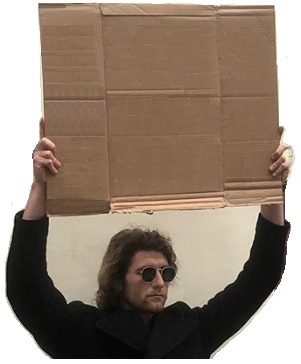 Exit Banner 7th grade: Cartel de salida 7° básico(Aprendizajes y dificultades de las guías 2 y 3)Instrucciones para el cartel. Cada instrucción llevada a cabo vale 1 punto. Entregar a tiempo 1 punto más. Total ideal: 7 puntos.1. En la sección A, debes escribir una palabra sobre la que estás contento/a de haber aprendido de las guías 2 o 3. De todas las palabras nuevas que aprendiste, busca cuál es la que te da gusto haber aprendido por ser difícil, porque la consideras útil o porque siempre la habías escuchado o visto y no sabías lo que significaba hasta ahora.2. En la sección B debes escribir dos palabras de las guías 2 o 3 que consideras difíciles, tanto que a veces se te olvida lo que significan. 3. En la sección C debes escribir 3 palabras de las guías que se te ha hecho imposible aprenderlas, o porque son difíciles de pronunciar, porque se te confunden con otras o por cualquier otra razón.4. En la sección D debes inventar una oración afirmativa en presente simple que quieras recordar siempre para tenerla como ejemplo. Lo importante es que sepas que está correcta.   Ejemplos: I know you well. // You make me laugh. // She likes to dance.5. En la sección E debes inventar una oración negativa en presente simple que quieras recordar siempre para tenerla como ejemplo. Lo importante es que sepas que está correcta.   Ejemplos: I don’t speak French. // You don’t understand me. // She doesn’t believe you.6. En la sección F debes inventar una oración interrogativa en presente simple  que quieras recordar siempre para tenerla como ejemplo. Lo importante es que sepas que está correcta.  Ejemplos: Do I have enough time? // Do you love me? // Does she come today?*Puedes hacer tu cartel en el Word que está arriba o realizarlo en cartulina o cartón o incluso en tu cuaderno si lo prefieres, en el tamaño y con los colores que desees. Lo importante es que la foto que envíes sea legible. OBJETIVO(S) DE APRENDIZAJE:Consolidar los aprendizajes adquiridos en las guías 2 y 3 respecto del presente simple.Autoevaluar el manejo de las estructuras gramaticales de este tiempo verbal así como del vocabulario aprendido en el trabajo de comprensión lectora del texto trabajado en las guías 2 y 3.TEMA DEL TRABAJO:Estructuras afirmativas, negativas e interrogativas presente simple.Vocabulario escogido del texto trabajado en las guías 2 y 3 sobre el idioma inglés y el aprendizaje de esta lengua extranjera.ACTIVIDADES DE APLICACIÓN:Cartel de salida como evidencia del trabajo realizado en las guías 2 y 3.Rúbrica de autoevaluación de los aprendizajes logrados en las guías anteriormente mencionadas.MECANISMO DE EVALUACIÓN Se evaluará la rúbrica de autoevaluación del desempeño y del aprendizaje de las guías 2 y 3 así como la realización del Exit Banner, el que debe cumplir con las indicaciones dadas para su realización.Aspecto a EvaluarIndicadores de logro.Logrado (3 pts.)Medianamente logrado (2 pts.)Escasamente Logrado (1 pt.)Por lograr.(0 pt.)A. VocabularioA. VocabularioEntiendo todas las palabras utilizadas en el texto, en las preguntas y en las respuestas de las guías(3 pts.)Hay varias palabras del texto, de las preguntas o de las respuestas de las guías que aún debo buscar para poder comprenderlas. (2 pts.)Entiendo pocas palabras del texto, de las preguntas o de las respuestas de las guías, debo buscar la mayoría de ellas para poder entenderlas (1 pt.)No comprendo lo que dice en el texto, en las preguntas o en las respuestas de las guías, ni siquiera buscando su significado. (0 pt.)B. GramáticaB. GramáticaComprendo sin mayor problema el presente simple y sus estructuras en el texto leído. (3 pts.)Comprendo muchas cosas del  presente simple y sus estructuras en el texto leído, pero tengo varias dudas al respecto. (2 pts.)Entiendo pocas cosas del presente simple y sus estructuras en el texto leído y me cuesta comprender las oraciones de las guías. (1 pt.)No entiendo cómo funciona el presente simple y sus estructuras en el texto leído y no puedo entender las oraciones de las guías. (0 pt.)C. ProducciónC. ProducciónPuedo usar sin mayor problema el presente simple y sus estructuras para formar oraciones.(3 pts.)Si tengo la explicación y las estructuras a la vista puedo utilizar bien el presente simple para formar oraciones. (2 pts.)Me cuesta saber si estoy usando bien o no el presente simple aunque tenga la explicación y las estructuras de ese tiempo a la vista. (1 pt.)No entiendo cómo se usa el presente simple y no sé cómo debería utilizar las estructuras de ese tiempo ni las explicaciones de las guías. (0 pt.)Puntaje por aspecto evaluadoA:B:C:Puntaje Total:0-2 pts.: Conocimiento Inicial3-5 pts.: Conocimiento básico6 pts.: Regularmente logrado7-8 pts.: Bien logrado9 pts.: Muy bien logrado